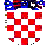   REPUBLIKA HRVATSKAVARAŽDINSKA ŽUPANIJA    OPĆINA KLENOVNIK       OPĆINSKO VIJEĆEKLASA:   023-01/19-01/01UR.BROJ:2186/015-19-02Klenovnik, 30.01.2019.Z A P I S N I Ksa 11. sjednice Općinskog vijeća Općine Klenovnik održane 30.01.2019. god. u prostorijama Općine Klenovnik s početkom u 18,00 sati. NAZOČNI: Josip Kralj, Robert Rešetar, Kristina Kišiček, Sanja Kukec, Zoran                          Bencek, Andrija Golub i  Sanda Golub NENAZOČNI: Ivan Galić, Mirjana Cerovčec, Mladen Križanec  i  Igor CerovčecOSTALI NAZOČNI: Mladen Blaško, načelnik Općine Klenovnik                                   Sanja Kolenko, zamjenik načelnika Općine Klenovnik                                   Marina Kos Weissbarth, pročelnica Jedinstvenog upravnog odjela                                   Marijana Fotez, djelatnica Općine Klenovnik                                    Ankica Oreški, djelatnica Općine Klenovnik, zapisničar	                       Kristina Ljubić, novinarka Radio Megatona  Predsjednica Općinskog vijeća, gospođica Sanda Golub, pozdravila je sve nazočne i utvrdila postojanje kvoruma. Na predloženi dnevni red koji je dostavljen članovima Općinskog vijeća u pozivima, predsjednica Općinskog vijeća predlaže dopunu za točku:Donošenje Odluke o sufinanciranju iznosa cijene javne usluge prikupljanja miješanog komunalnog otpada i biorazgradivog komunalnog otpada.Predsjednica Općinskog vijeća, gospođica Sanda Golub predlaže donošenje dnevnog reda kako slijedi:Prihvaćanje zapisnika sa 10. sjednice Općinskog vijeća,Pitanja vijećnika,Prijedlog Odluke o komunalnoj naknadi,Prijedlog Odluke o komunalnom doprinosu,Prijedlog Odluke o visini paušalnog poreza za djelatnosti iznajmljivanja i smještaja u turizmu,Prijedlog Odluke o sufinanciranju iznosa cijene javne usluge prikupljanja miješanog komunalnog otpada i biorazgradivog komunalnog otpada.Razno.Općinsko vijeće jednoglasno sa sedam glasova „za“  prihvaća naprijed predloženi dnevni red. Točka 1.Općinsko vijeće jednoglasno sa sedam glasova „za“ prihvaća zapisnik sa 10. sjednice Općinskog vijeća.Točka 2.Primjedba je gospodina Josipa Kralj da je šljunak koji je navožen na cestu prema zaselku Cerje dosta blatni. Točka 3.Općinsko vijeće jednoglasno sa sedam glasova „za“ donijelo je Odluku o komunalnoj naknadi.Točka 4.Općinsko vijeće jednoglasno sa sedam glasova „za“ donijelo je Odluku o komunalnom doprinosu.Točka 5.Općinsko vijeće jednoglasno sa sedam glasova „za“ donijelo je Odluku o visini paušalnog poreza za djelatnosti iznajmljivanja i smještaja u turizmu.Točka 6Načelnik, gospodin Mladen Blaško predlaže Općinskom vijeću donošenje Odluke o sufinanciranju iznosa cijene javne usluge prikupljanja miješanog komunalnog otpada i biorazgradivog komunalnog otpada. Ovom Odlukom odobrava se sufinanciranje cijene javne usluge prikupljanja miješanog komunalnog otpada i biorazgradivog otpada svim mještanima sa cijelog područja naselja Dubravec i to u iznosu od 50% predmetne cijene. Sufinanciranje se odobrava za period od 6 mjeseci koji počinje teći od mjeseca veljače 2019. godine, te traje zaključno sa mjesecom srpnjem 2019. godine. Općinsko vijeće jednoglasno sa sedam glasova „za“ donosi Odluku o sufinanciranju iznosa cijene javne usluge prikupljanja miješanog komunalnog otpada i biorazgradivog komunalnog otpada.											Točka 7.Budući da pod točkom razno nije bilo pitanja, predsjednica Općinskog vijeća, gospođica Sanda Golub zaključila je rad sjednice.Dovršeno u 18,30 sati.							PREDSJEDNICA OPĆINSKOG VIJEĆA 								OPĆINE KLENOVNIK Zapisnik izradila:                                                                  Ankica Oreški                                                                Sanda Golub, mag.educ.math.et phys